Задания  для 7Б класса на 21.04.2020БИОЛОГИЯЗадание 1.  Запишите определения: матка, плацента.Задание 2. Заполните пропуски в тексте.В яйцеклетках самок млекопитающих развиваются……………………..В семенниках самцов млекопитающих развиваются………………………..Оплодотворенные яйцеклетки поступают в…………………………….. Оболочка зародыша вместе со стенками матки образует………………………. Зародыш получает питательные вещества и кислород из………………………………. матери. У млекопитающих хорошо развит инстинкт заботы……………………… Детеныши белок, кроликов, мышей рождаются…………………………. Детеныши оленей, лошадей рождаются………………………… и способны вскоре после рождения……………………………. за матерью.Задание 3. Из каких периодов состоит годовой жизненный цикл млекопитающих?ФИЗИКА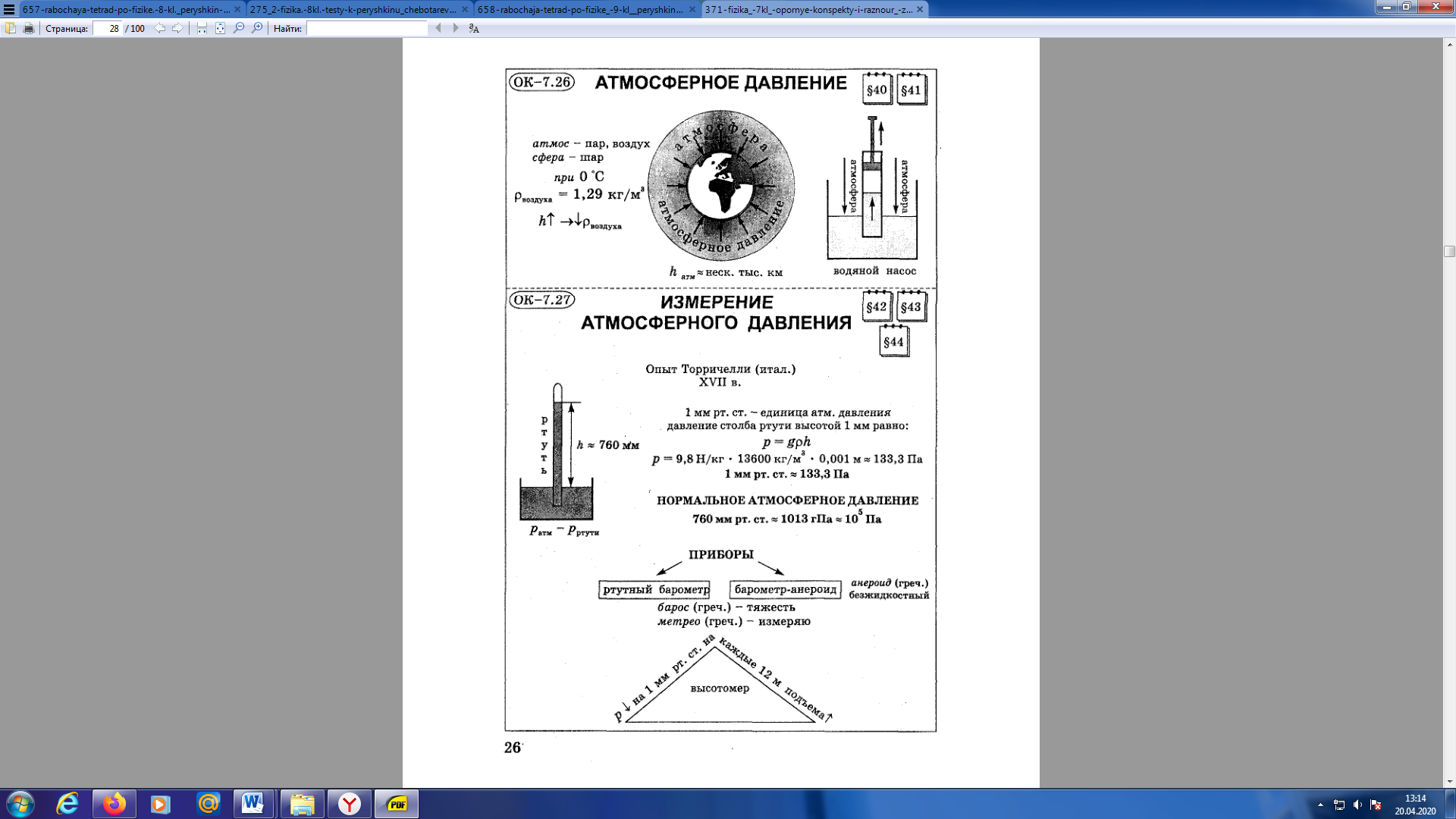 Выполните задание в тетради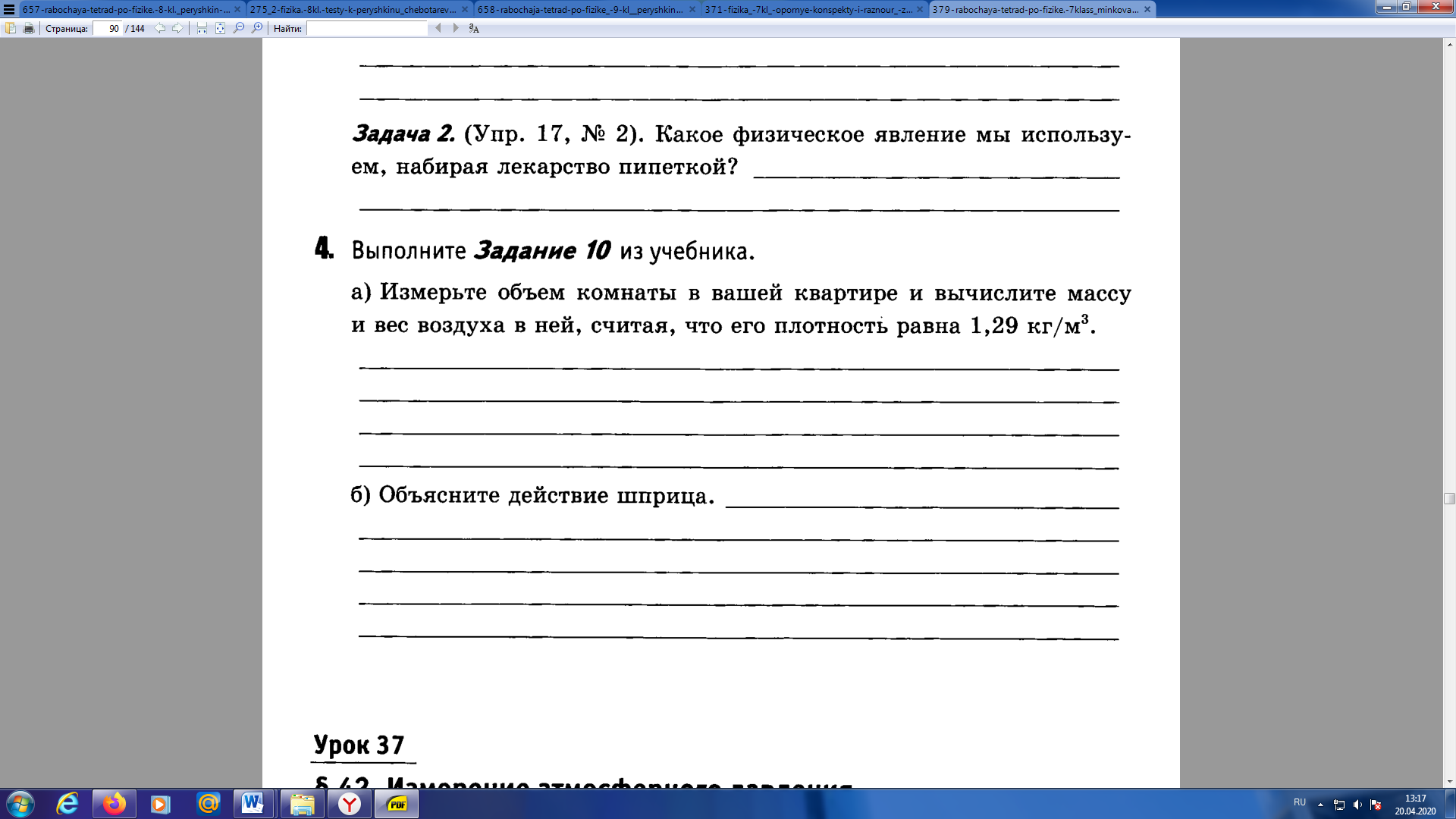 ПредметЗаданиеФорма контроля Русский языкСайт «Российская электронная школа» , 7 класс-русский язык-урок 60 Просмотреть теоретический материал и выполнить тренировочные задания (тест из 8 вопросов решить)Результат теста сфотографировать и выслать учителю на почту kru40@yandex.ru до 20 часов 21.04.2020 годаГеометрияПовторяем стр.69-70 §1 п.31 п.32 Смотрим на РЭШ урок 23, решаем тренировочные задания.	https://resh.edu.ru/subject/lesson/7308/start/249594/Задача №227 (б) читаем внимательно условие делаем чертёж и рассматриваем решение и всё записываем в тетрадь:№ 227 (а) самостоятельно, обязательно чертёж!§2 пункт 33, стр.71-72 Записываем теорему и следствия в тетрадь с чертежами. Фото записей высылаемвидеоурокhttps://www.youtube.com/watch?v=HgfjVM-Yw-w&feature=emb_logoФотографии выполненного задания  высылаем на электронную почту tasha_light@mail.ruдо 10 часов  23.04.2020 годаЛитературастр155-164, прочитать;одно стихотворение из данной статьи выучить наизустьЧтение стихотворения наизусть записать и аудиозапись отправить на электронную  почту kru40@yandex.ru  до 20 часов  24.04.2020 годаФизика§42, §43 прочитатьпосмотреть видеоурокhttps://youtu.be/-4rkik6H-AA Опорный конспект (см. ниже) ФизикаВыполните задание (см. ниже)Фотографии письменно выполненных заданий прислать учителю на электронную почту moiseevaludmila2020@yandex.ru до 11 часов  23.04.2020 годаБиологияПрочитать §52тема: «Размножение и развитие млекопитающих. Годовой жизненный цикл».Выполнить задание (см. ниже)Выполнить задания в текстовом редакторе или в тетради, фотографии  прислать учителю на электронную почту  jakunina14@yandex.ru  до 14 часов 22.04.2020 года